Проектвнесен инициативной группой депутатов СоветаРЕШЕНИЕСовета сельского поселения Акбарисовский сельсовет муниципального района  Шаранский район Республики БашкортостанОб избрании заместителя председателя Совета сельского поселения Акбарисовский сельсовет муниципального района Шаранский районРеспублики БашкортостанВ соответствии с частью 2 статьи 35 Федерального закона «Об общих принципах организации местного самоуправления в Российской Федерации», статьей 11.2 Закона Республики Башкортостан «О местном самоуправлении в Республике Башкортостан», частью 12.1 статьи 18 Устава сельского поселения Акбарисовский  сельсовет муниципального района Шаранский район Республики Башкортостан и статьи 27 Регламента Совета сельского поселения  Акбарисовский сельсовет муниципального района Шаранский район Республики Башкортостан Совет сельского поселения Акбарисовский сельсовет муниципального района Шаранский район Республики Башкортостан решил:избрать Асмаеву Ангелику Александровну, депутата от избирательного округа № 7, заместителем председателя Совета сельского поселения Акбарисовский  сельсовет муниципального района Шаранский район Республики Башкортостан.Глава сельского поселения Акбарисовскии сельсовет муниципального района Шаранскиирайон Республики Башкортостан                                                      Р.Г.Ягудинс.Акбарисово8 сентября 2019 года№ 1/6ŠАРАР                                                                                РЕШЕНИЕОб избрании заместителя председателя Совета сельского поселения Акбарисовский сельсовет муниципального района Шаранский районРеспублики БашкортостанВ соответствии с частью 2 статьи 35 Федерального закона «Об общих принципах организации местного самоуправления в Российской Федерации», статьей 11.2 Закона Республики Башкортостан «О местном самоуправлении в Республике Башкортостан», частью 12.1 статьи 18 Устава сельского поселения Акбарисовский  сельсовет муниципального района Шаранский район Республики Башкортостан и статьи 27 Регламента Совета сельского поселения  Акбарисовский сельсовет муниципального района Шаранский район Республики Башкортостан Совет сельского поселения Акбарисовский сельсовет муниципального района Шаранский район Республики Башкортостан решил:избрать Асмаеву Ангелику Александровну, депутата от избирательного округа № 7, заместителем председателя Совета сельского поселения Акбарисовский  сельсовет муниципального района Шаранский район Республики Башкортостан.Глава сельского поселения Акбарисовскии сельсовет муниципального района Шаранскиирайон Республики Башкортостан                                                           Р.Г.Ягудинс.Акбарисово 8 сентября 2019 года№ 1/6Башкортостан РеспубликаһыныңШаран районымуниципаль районыныңАкбарыс ауыл Советыауыл биләмәһе СоветыАкбарыс ауылы, Мºктºп урамы, 2тел.(34769) 2-33-87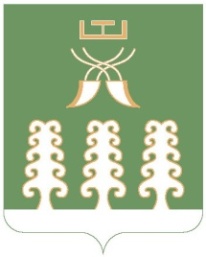 Совет сельского поселенияАкбарисовский сельсоветмуниципального районаШаранский районРеспублики Башкортостанс. Акбарисово, ул.Школьная,2 тел.(34769) 2-33-87